Казённое  образовательное учреждение Ханты-Мансийского автономного округа-Югры «Сургутская школа с профессиональной подготовкой для обучающихся с ограниченными возможностями здоровья» Сборник эскизов столярных изделий за курс обучения по предмету «Столярное дело» класс 6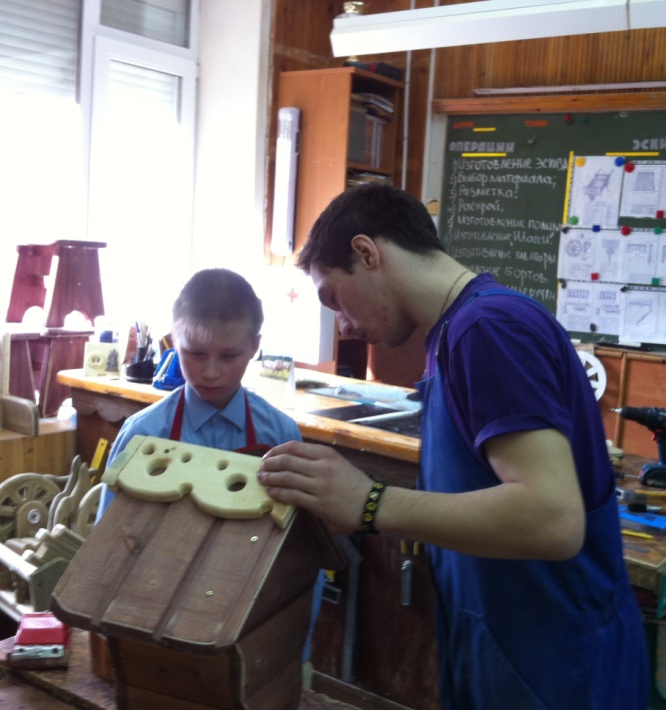 Подготовили: учителя технологии Родомазов В.В., Зигарь.А.ВСургут – 2015Аннотация	Для изготовления изделий из древесины требуется знания технологии столярных работ, конструкций изделий, применяемых пород древесины, необходимых инструментов. Чтобы полнее раскрыть процесс на занятиях по технологии столярного дела, необходимо использовать чертежи и эскизы изготавливаемых на занятиях изделий. Необходимо обучать каждого учащегося выполнять технические рисунки и чертежи. В этом педагогу технического труда должен помочь сборник эскизов за полный курс обучения по предмету «Столярное дело». 					           	В данном сборнике представлены технические рисунки столярных изделий (детализация), которые учащимся предстоит выполнить за время освоения навыков и умений по профессиональной подготовке, а не которым из них перейти на более высокий профессиональный уровень освоения профессии.  